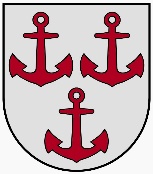 LATVIJAS  REPUBLIKASALACGRĪVAS NOVADA DOMEReģ.Nr.90000059796, Smilšu ielā 9, Salacgrīvā, Salacgrīvas novadā, LV – 4033; tālrunis sekretārei: 64 071 973; : 64 071 993; e-pasts: dome@salacgriva.lvSalacgrīvā	PIELIKUMS Nr.1Salacgrīvas novada domes 16.11.2016. lēmumam Nr.453(protokols Nr.14; 36.§)Metu konkursa “Piemiņas zīmes Salacgrīvas pilsētas galvam Jānim Liepiņam izveide Rīgas ielā 6, Salacgrīvā”NOLIKUMS VISPĀRĪGĀ INFORMĀCIJAPiemiņas zīmi Salacgrīvas pilsētas galvam Jānim Liepiņam paredzēts izveidot pie nama fasādes Rīgas ielā 6, Salacgrīvā, Salacgrīvas novadā. Šajā namā Jānis Liepiņš dzīvojis un strādājis no 1906. līdz 1941.gadam. PasūtītājsSalacgrīvas novada domeJuridiskā adrese: Smilšu iela 9, Salacgrīva, Salacgrīvas novadsNodokļu maksātāja reģistrācijas Nr. 90000059796Pasūtītāja kontaktpersona: žūrijas komisijas priekšsēdētāja Ieva ZilvereTālrunis 64071981, e-pasts: muzejs@salacgriva.lvKonkursa priekšmetsMets piemiņas zīmei Salacgrīvas pilsētas galvam Jānim Liepiņam.Metam jāatbilst  Pielikumā Nr.2. noteiktajām prasībām.Pieteikuma iesniegšanas vieta, termiņš un kārtība1.4.1.Pieteikumi jāiesniedz  līdz 2017.gada 31.janvārim plkst.12.00 Salacgrīvas novada domē, 109.kabinetā, Smilšu ielā 9, Salacgrīvā, Salacgrīvas novadā.1.4.2. Pieteikumi, kas nav iesniegti konkursa nolikumā noteiktajā kārtībā, vai nav noformēti, lai nodrošinātu dalībnieku anonimitāti līdz devīžu atšifrējumu atvēršanas brīdim vai, kas saņemti pēc norādītā iesniegšanas termiņa, netiek izskatīti. 1.4.3. Dalībnieks var atsaukt vai mainīt savu pieteikumu līdz pieteikumu iesniegšanas termiņa beigām.1.5. Pieteikuma noformēšana 1.5.1. Pieteikums sastāv no divām daļām: Mets un Devīzes atšifrējums (1.pielikums). Lai nodrošinātu dalībnieka anonimitāti, iesniedzamajam metam jābūt anonīmam un apzīmētam ar devīzi. Devīzes atšifrējumu (1.pielikums) iesniedz slēgtā aploksnē kopā ar metu. Uz aploksnes rakstīta devīze.1.5.2. Pieteikumu sagatavo latviešu valodā.1.6. Cita informācija 1.6.1. Ar konkursa nolikumu un nolikuma pielikumiem dalībnieki var iepazīties un saņemt Pasūtītāja mājas lapā internetā www.salacvgriva.lv sadaļā  Aktualitātes un  izlasīt avīzē Salacgrīvas Novada Ziņas.1.6.2. Jautājumu (-s) par nolikumu un konkursu līdz 2017.gada 20.janvārim Pretendents nosūta elektroniski uz e-pastu muzejs@salacgriva.lv žūrijas komisijas priekšsēdētājai Ieva Zilverei.1.6.3. Pasūtītājs un Pretendents ar informāciju apmainās rakstiski latviešu valodā.1.6.4. Dalībnieks sedz izdevumus, kas saistīti ar pieteikuma sagatavošanu un iesniegšanu. 1.6.5. Konkurss notiek saskaņā ar šo nolikumu. 1.6.6. Konkursā var piedalīties fiziska persona, juridiska persona vai personu grupa.2. KONKURSA MĒRĶIS2.1. Šī metu konkursa mērķis - iegūt labāko un oriģinālāko ideju piemiņas zīmes izveidei Rīgas ielā 6, Salacgrīvā.3. METS, TĀ SASTĀVS UN NOFORMĒJUMS3.1. Metam jāatbilst meta noformēšanas prasībām (3.pielikums). 3.2. Dalībnieks nodrošina, ka metā un materiālos arī gadījumā, ja tie tiek iesniegti elektroniskā veidā, nebūtu iekļautas norādes uz autoru un tiktu ievērota dalībnieka anonimitāte. 3.3. Dalībniekam ir tiesības iesniegt piedāvājumu variantus.4. DEVĪZE, TĀS ATŠIFRĒJUMS UN NOFORMĒJUMS4.1. Ar devīzi saprot burtu un ciparu kopu, kas neidentificē dalībnieku un ko lieto anonimitātes nodrošināšanai. 4.2. Devīzes atšifrējumu veido, lai žūrijas komisija varētu identificēt iesniegtā meta autoru. 4.3. Devīzes atšifrējumu dalībnieks sagatavo atbilstoši pievienotajai formai (1.pielikums). 4.4. Devīzes atšifrējumu ievieto slēgtā aploksnē uz kuras ir uzrakstīta devīze.5. ŽŪRIJAS KOMISIJA5.1. Konkursam iesniegto piedāvājumu vērtēšanu veic komisija.5.2. Komisijas sēdes tiek protokolētas. Protokolu paraksta Komisijas priekšsēdētājs un visi Komisijas locekļi, kuri piedalās sēdē.5.3. Komisija ir lemttiesīga, ja sēdē piedalās vismaz divas trešdaļas Komisijas  locekļu.5.4. Komisija sastāv no komisijas priekšsēdētāja un komisijas locekļiem.5.5. Komisijas darbu vada Komisijas priekšsēdētājs.6. ŽŪRIJAS KOMISIJAS TIESĪBAS UN PIENĀKUMI 6.1. Komisijas tiesības. 6.1.1. Pieprasīt dalībniekam papildu informāciju. 6.1.2. Pieaicināt ekspertu ar padomdevēja tiesībām. 6.1.3. Nevērtēt metu, ja tiek konstatēts, ka tas nav noformēts tā, lai nodrošinātu dalībnieka anonimitāti līdz devīžu atšifrējumu atvēršanas brīdim. 6.1.4. Nevērtēt metu, ja tiek konstatēts, ka ir iesniegts nolikuma prasībām  neatbilstošs mets. 6.1.5. Pieņemt lēmumu par labāko metu.6.1.6. Pieņemt lēmumu nepiešķirt godalgas nevienam no dalībniekiem vai izbeigt metu konkursu.6.2. Komisijas pienākumi.6.2.1. Nodrošināt Konkursa norisi un dokumentēšanu.6.2.2. Nodrošināt vienlīdzīgu un taisnīgu attieksmi pret dalībniekiem.6.2.3. Neizpaust informāciju par iesniegtajiem metiem un konkursa dalībniekiem   līdz konkursa rezultātu paziņošanai.6.2.4. Vērtēt dalībniekus un to iesniegtos pieteikumus saskaņā ar šo nolikumu.6.2.5. Trīs darbdienu laikā pēc lēmuma par konkursa rezultātiem pieņemšanas paziņot to dalībniekiem.7. DALĪBNIEKA TIESĪBAS UN PIENĀKUMI7.1. Dalībnieka tiesības7.1.1. Pieprasīt papildus informāciju par nolikumu.7.1.2.Līdz pieteikumu iesniegšanas termiņa beigām grozīt vai atsaukt iesniegto pieteikumu.7.1.3. Piedalīties devīžu atšifrējumu atvēršanas sanāksmē.7.2. Dalībnieka pienākumi7.2.1. Sagatavot pieteikumu atbilstoši nolikuma prasībām.7.2.2. Sniegt patiesu informāciju.7.2.3.Sniegt atbildes uz Komisijas pieprasījumiem par papildus informāciju.7.2.4. Segt visas izmaksas, kas saistītas ar pieteikuma sagatavošanu un iesniegšanu.7.2.5. Dalībnieki uzņemas atbildību, ka iesniegtajos metos nav trešo personu autortiesību pārkāpumu un uzņemas visu atbildību par autortiesību pārkāpumiem, ja tādi tiek atzīti vai pierādīti ar tiesas nolēmumu.8. METU VĒRTĒŠANA8.1. Metus vērtē žūrijas komisija (turpmāk – Komisija), kas pārbauda metu atbilstību nolikuma prasībām, pieņem lēmumu par labāko metu, kā arī nosaka konkursa uzvarētāju. Komisija darbojas un lēmumus pieņem slēgtā sēdē.8.2. Pēc pieteikumu iesniegšanas termiņa beigām Komisija izskata iesniegtos metus.Devīzes atšifrējumi, kas iesniegti slēgtās aploksnēs, paliek neatvērti līdz devīžu atšifrējumu atvēršanas sanāksmei.8.3. Komisija vērtē iesniegtos metus atbilstoši nolikumā noteiktajiem vērtēšanas kritērijiem un ievēro dalībnieku anonimitāti līdz devīžu atvēršanai.8.4. Metu vērtēšanas kritēriji:8.5. Katrs Komisijas loceklis izvērtē metus, katrā vērtēšanas kritērijā piešķirot punktus no 1līdz 10.8.6. Meta vērtēšanā pēc trim kritērijiem iegūtos punktus katrs Komisijas loceklis sasummē, iegūstot kopējo punktu skaitu.8.7. Kad Komisijas locekļi ir izvērtējuši visus metus, tiek aprēķināts vidējais Komisijas locekļu kopvērtējums katram metam.8.8. Par Konkursa uzvarētāju tiek atzīts tas dalībnieks, kura mets ieguvis visaugstāko Komisijas novērtējumu.8.9. Ja metu novērtēšanā divi vai vairāki Konkursa dalībnieki ir ieguvuši vienādu punktu skaitu, Komisijas locekļi lemj par Konkursa uzvarētāju balsojot. Ja, gadījumā, Komisijas locekļu balsu skaits ir vienāds, izšķirošā ir Komisijas priekšsēdētāja balss.9. DEVĪŽU ATŠIFRĒJUMU ATVĒRŠANA UN REZULTĀTU PAZIŅOŠANA9.1. Visiem dalībniekiem, kas iesniedz metus, atbildīgais sekretārs paziņo devīžuatšifrējuma atvēršanas sanāksmes vietu, datumu, laiku. Šo informāciju nosūta ne vēlāk kā piecas darbdienas pirms sanāksmes.9.2. Devīžu atšifrējumu atvēršana ir atklāta.9.3. Pēc devīžu atšifrējumu nosaukšanas, Komisija slēgtā sēdē pieņem galīgo lēmumu par konkursa rezultātiem.10. GODALGU SADALES PRINCIPS UN IZSNIEGŠANAS TERMIŅŠ10.1. Konkursa pirmās vietas ieguvējs iegūst tiesības realizēt piemiņas zīmi materiālā un naudas balvu     300 EUR (pēc nodokļu nomaksas).10.2. Konkursa otrās vietas ieguvējam tiek piešķirta naudas balva 200 EUR (pēc nodokļu nomaksas).10.3. Konkursa trešās vietas ieguvējam tiek piešķirta naudas balva 100 EUR(pēc nodokļu nomaksas).10.4. Godalgas izmaksā 2 (divu) nedēļu laikā pēc galīgā lēmuma par konkursa rezultātiem pieņemšanas.11. METU IZMANTOŠANA PĒC KONKURSA REZULTĀTU PAZIŅOŠANAS11.1. Pirmās vietas ieguvējam ir priekšroka piemiņas zīmes īstenošanā materiālā.11.2. Pārējo konkursa darbu dokumentācija iesniedzējam jāizņem  gada laikā pēc konkursa beigām.11.3. Pasūtītājam ir tiesības publicēt konkursā iesniegtos metus, kā arī izmantot tos pēc vajadzības.12. PIELIKUMU SARAKSTS12.1.Šim nolikumam ir pievienoti 4 pielikumi, kas ir tā neatņemamas sastāvdaļas:1.pielikums:  Dalībnieka devīzes atšifrējuma veidlapa.2.pielikums: Prasības konkursa priekšmetam – piemiņas zīmes metam3.pielikums: Meta noformēšanas prasības4.pielikums: Informatīvais materiāls par aptiekāru Jāni Liepiņu, ēkas foto fiksācija un vietas topogrāfiskais plāns (elektroniskā veidā).Salacgrīvas novada domespriekšsēdētājs							Dagnis Straubergs1.pielikumsMetu konkursa “Piemiņas zīmes Salacgrīvas pilsētas galvam Jānim Liepiņam izveide Rīgas ielā 6, Salacgrīvā”nolikumamDevīzes atšifrējumsDevīze:_____________________________________________________________Dalībnieks:___________________________________________________________Reģistrācijas numurs vai personas kods:_____________________________________Adrese: ______________________________________________________________Kontaktinformācija: ____________________________________________________Apliecinājums:Es, _____________________ (komersanta nosaukums, reģistrācijas numurs vai fiziskaspersonas vārds, uzvārds, personas kods (personu grupas gadījumā norāda visus grupasdalībniekus)) apliecinu, ka esmu pilnībā iepazinies ar metu konkursa Piemiņas zīmes Salacgrīvas pilsētas galvam Jānim Liepiņam izveide Rīgas ielā 6, Salacgrīvā” Noteikumiem un apliecinu dalību metu konkursā un to, ka manis iesniegtajā metā nav izmantoti trešo personu autortiesību objekti.Paraksts, paraksta atšifrējums: _____________________________________________________________________2.pielikumsMetu konkursa “Piemiņas zīmes Salacgrīvas pilsētas galvam Jānim Liepiņam izveide Rīgas ielā 6, Salacgrīvā”nolikumamPrasības konkursa priekšmetamTeksts uz piemiņas zīmes ir: ŠAJĀ NAMĀ NO 1906.LĪDZ 1941.GADAM DZĪVOJA UN STRĀDĀJA APTIEKĀRS UN PILSĒTAS GALVA JĀNIS LIEPIŅŠ 1876 – 1942PHARMACEUTIST  AND MAYOR JANIS LIEPINS 1876 – 1942 LIVED AND WORKED HERE FROM 1906 TO 1941Piemiņas zīmes materiāls un tehnika ir autora brīva izvēle .Piemiņas zīme tiek stiprināta pie ēkas fasādes.Veidojot piemiņas zīmi, jārespektē Rīgas ielas vēsturiskais raksturs un telpiskais mērogs.Piemiņas zīmei  jābūt viegli uztveramai un vizuāli labi pamanāmai.Ja piemiņas zīmē tiek izmantots portrets, tad jāsaglabā portretiskā līdzība.Piemiņas zīmē personas raksturojumam var tikt izmantoti pilsētas galvam un aptiekāram raksturīgi  atribūti vai simboli.Paralēli zīmes vizuālajam izskatam jāiesniedz arī tās tehniskais risinājums, kas  nodrošinātu zīmes izturību pret atmosfēras ietekmi vai fizisku iznīcināšanu (vandālismu). Izmantotajam materiālam jāatbilst klimatiskajiem apstākļiem, jānodrošina  zīmes vizuālā izskata ilglaicīga saglabātība, un tā nedrīkst pasliktināt ēkas fasādes stāvokli.3.pielikumsMetu konkursa “Piemiņas zīmes Salacgrīvas pilsētas galvam Jānim Liepiņam izveide Rīgas ielā 6, Salacgrīvā”nolikumamMeta noformēšanas prasībasIesniedzamā meta sastāvs, meta un devīzes atšifrējuma noformējumam noteiktāsprasības.1. Konkursa priekšlikumi iesniedzami jebkurā grafiskā tehnikā. Priekšlikumi iesniedzami uz stingrām A2 standarta izmēra, numurētām lapām (skaits nav ierobežots). Grafiskajos materiālos jāparāda objekta novietojums Rīgas iela 6, Salacgrīva, Salacgrīvas nov. (mērogā 1:250) un rasējumi, kas vizuāli atspoguļo plānoto ieceri (pretskati, virsskats, griezumi u.c. mērogā ne mazāk kā 1:50), objekta vizualizācijas vai perspektīvie skati vides kontekstā;2. Priekšlikumam pievienojams paskaidrojuma raksts par plānoto ieceri;3. Priekšlikumam jāpievieno ieceres realizācijas izmaksas, t.i., izmaksas piemiņas zīmes īstenošanai materiālā,  atsevišķi norādot materiāla izgatavošanas un uzstādīšanas izmaksas.4. Iesniegtajiem materiāliem jābūt latviešu valodā.4.pielikumsMetu konkursa “Piemiņas zīmes Salacgrīvas pilsētas galvam Jānim Liepiņam izveide Rīgas ielā 6, Salacgrīvā”nolikumamZiņas par Jāni LiepiņuAr Saeimas 1928,gada 11.februāra likumu Salacgrīva no miesta kļuva  par pilsētu, un  no tās dibināšanas līdz padomju  okupācijai to vadīja Jānis Liepiņš. Dzimis 1876.gada 6.oktobrī Turaidā lauksaimnieka ģimenē, apmeklējis Nikolaja ģimnāziju Rīgā, studējis farmāciju Tērbatas universitātē un no 1904.gada uzņemts Tērbatas studentu korporācijā Lettgollia, bijis aptiekārs vairākās vietās Vidzemē. 1906.gadā, kad iegūst īpašumā Salacgrīvas aptieku Rīgas ielā 6, pārceļas uz turpmāko dzīvi šeit. Jāņa Liepiņa nopelni Salacgrīvas labā ir šādi: Līdz savai ievēlēšanai pilsētas galvas amatā viņš  vada ne tikai aptieku, bet daudzus gadus aktīvi darbojas vietējā sabiedriskā dzīvē. Kamēr Salacgrīva iegūst savu ārsta prakses vietu, nereti uzņemas ārsta funkcijas un par ārstu tolaik arī saukts. No 1909.gada līdz 1922.gadam ir Salacgrīvas saviesīgās biedrības priekšnieks, 10 gadus vada Salacgrīvas Brīvprātīgo ugunsdzēsēju biedrību, spēlē vietējā teātra grupā un darbojas miesta valdē līdz pat 1928.gadam, kad tiek ievēlēts arī par pirmo pilsētas galvu. 1941.gada 14.jūnijā tiek  arestēts un nonāk ieslodzījumā Molotovas apgabala Usoļlagā. Piespriests augstākais soda mērs – nošaušana. Spriedums netiek izpildīts, jo 1942.gada 2.februārī (datums miršanas apliecībā, IV-ME Nr.291197, izdota 1992.g.29.jīlijā) ieslodzījumā miris.      Jāņa Liepiņa  darbības laikā mazais zvejnieku miests izauga par piejūras mazpilsētu ar saviem nākotnes attīstības plāniem un iecerēm, kurus realizēt pārtrauca padomju okupācija.2016.gada 6.oktobrī atzīmējām Jāņa Liepiņa 140 gadu jubileju, publicējot rakstu laikrakstā “Auseklis” (1.11.2016.g.)  un izveidojot piemiņas izstādi Salacgrīvas  muzejā.No laikraksta LATVIS  Nr.3538, 1933.g.24. augustā.25 darba gadi ( Jāņa Liepiņa portrets)Salacgrīvas pilsētas pašvaldības izveidošanā un nostiprināšanā lieli nopelni ir pilsētas galvam provizoram Jānim Liepiņam. Viņš dzimis 1876.g.6.oktobrī Turaidas “Namšķenu” mājās, Apmeklējis ģimnāziju Rīgā un studējis farmāciju Tērbatas universitātē. Darbojies kā aptiekārs vairākās vietās Vidzemē un 1908.gadā ieguvis savā īpašumā Salacgrīvas aptieku.. Nolaisto aptieku L. drīz vien nostāda priekšzīmīgā augstumā, tādā kārtā iegūdams vietējās sabiedrības uzticību un atzinību. Arī sabiedriskā dzīvē viņš arvien ņēmis visaktīvāko dalību un līdzdarbojies gandrīz visās Salacgrīvas sabiedriskās organizācijās. Savus vaļasbrīžus ziedojis arī skatuvei, īpaši savas darbības agrākajā posmā, ar panākumiem uzstādamies Blaumaņa, Alunāna, Niedras u.c. lugās. Salacgrīvas pilsētas pašvaldībai nodibinoties, Liepiņu ievēlē par Salacgrīvas pilsētas galvu. Jaunās pilsētas pašvaldības izveidošanas darbam viņš nododas ar respektējamu lietpratību un uzcītību, nostādīdams pilsētas saimniecisko dzīvi uz veselīgiem pamatiem.      Šinīs dienās L.atskatās uz Salacgrīvā pavadītiem 25 darba gadiem. Vietējā sabiedrība, atzīmēdama jubilāra nopelnus, pasniedz viņam vērtīgu balvu.                                                                                                              Salacietis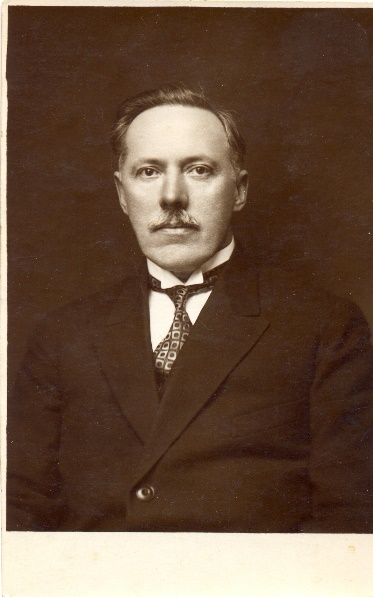 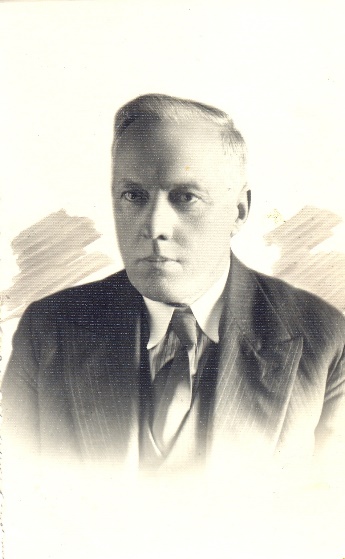 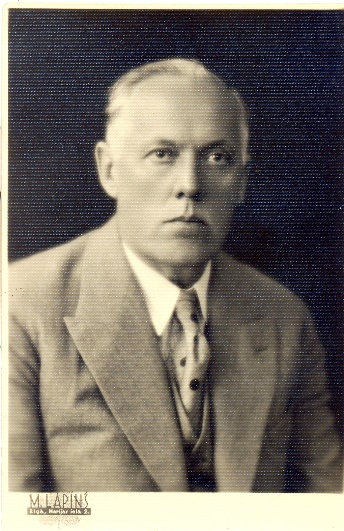 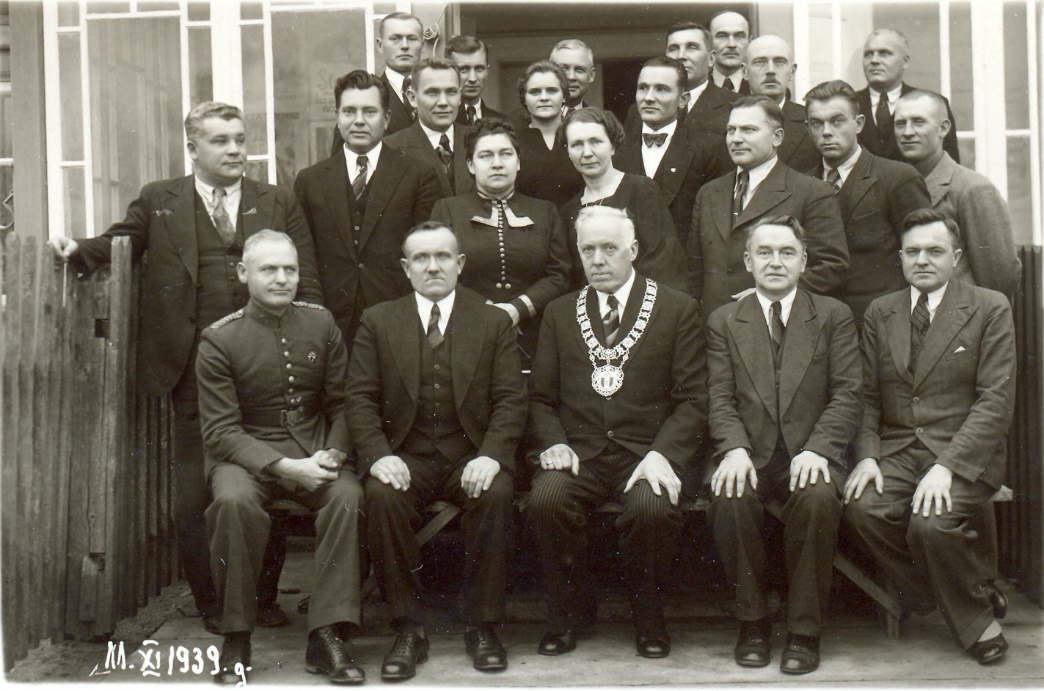 Nr.KritērijsVērtēšana1.Idejas oriģinalitāte, zīmē ietvertā vēstījuma spēja sasniegt rezultātu1 līdz 102.Zīmes iekļaušanās pilsētvides ainavā un ēkas arhitektūrā.1 – līdz 53.Ieceres realizācijas izmaksas un uzturēšanas izmaksas1 līdz 54.Materiālu izturība, ilgmūžība un drošība1 līdz 5Kopā: